    ADVISORY COUNCIL MINUTES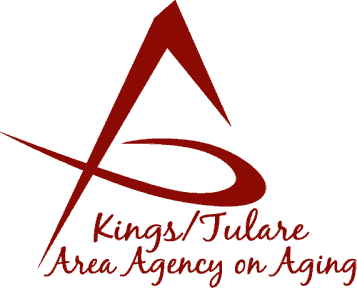  				            (of) April 23, 2018  Porterville Senior Center  280 N. Fourth Street                        Porterville, CA 93257                                   MEMBERS PRESENT:Marsha CalhounMarlene ChambersBetsey FooteDan FoxGrace HennSharon LamagnoKyle MeltonBobbie WartsonMEMBERS ABSENT: Benjamin CordovaSuzann WrayDr. David WoodSTAFF PRESENT: Juliet Webb, K/T AAA DirectorJamie Sharma, Aging Services ManagerMatthew Kredit, Administrative SpecialistIsrael Guardado, AnalystBonnie Quiroz, Adult AdvocateChristine Tidwell, Administrative AideKali Carson, HICAP Volunteer CoordinatorGUESTS & ALTERNATES PRESENT: Albert Cendejas, CSETSeniors from the Exeter Center	Larry Smith	Nelda Duke	Martha Atchinson	Norma Fox	Adam HernandezCall to Order – Marlene Chambers, Vice Chair, called the meeting to order at 10:32 a.m. Introductions of Council Members and Guests – Introductions were done by Council members, K/T AAA staff, and guests in attendance, as above.Public Comment – No public comments.Approval of Minutes – Dan Fox motioned to approve the minutes of the February 12, 2018, meeting; the motion was seconded by Kyle Melton and the minutes were approved unanimously with no discussion. There were no minutes from the March 2018 meeting due to no quorum present for that meeting. Announcements and Correspondence – No announcements. Milestone Updates – No Updates.Fair Political Practice Commission (FPPC) – Christine Tidwell said that she had already spoken to most of the Council members regarding a Form 700. This is a Statement of Economic Interest that, by law, is required to be on file for each Council member. Older Americans Month Proclamation (May) – Jamie Sharma, Aging Services Manager, said that May will be celebrated as Older Americans Month in a variety of ways. The Tulare County Board of Supervisors at its May 8th meeting will be recognizing, by proclamation, May as Older Americans Month. In prior years, the proclamation was read by one of the Tulare County Supervisors at the park during Senior Day. This year, it will be presented during the Board of Supervisors meeting on the morning of May 8, 2018. The meeting begins at 9 a.m. It was requested that any Council member attending to accept it arrive by 8:45 a.m. Several of the longest-serving Council members have been invited to attend the Board meeting to be the recipients of the framed proclamation and to accept it on behalf of the K/T AAA. Ms. Sharma said that anyone that wishes to attend is welcome. Senior Day in the Park Volunteer Opportunities – Albert Cendejas, CSET, said with the help of the CSET staff, an on-line registration portal has been created for anyone who wishes to volunteer for Senior in the Park. Tulare County Health and Human Services has sent out a staff-wide email “blast” announcing the volunteer opportunities. It was recommended that the link to volunteer be forward to the Council members. A variety of areas are available for volunteer opportunities. He said the event is a team effort with many sponsors and requiring the support of many people and organizations. It was noted that Jeremy Pearce, the local “Elvis” impersonator will be there. Mr. Cendejas said that cake donations are also needed for the cake walk activity, which is a favorite of the day. The target goal is 300 cakes! Ms. Sharma commented that this will be her first Senior Day and she is looking forward to experiencing the event first hand. Multi-Purpose Senior Services Program (MSSP) – Pamela Nelson, Manager of the MSSP program said the MSSP program, like the In-Home Supportive Services Program (IHSS), are designed to keep people out of nursing homes and able to remain in their own homes. IHSS does that by providing chore and personal care; MSSP does it by providing comprehensive case management. The program does everything from providing transportation, resources to keep people safe in their homes, and advocacy, etc. Both Kings and Tulare County are served by the MSSP program. Clients must be 65 years of age, at risk of nursing home placement and receive Medi-Cal with not Share of Cost. The key issue is that the client’s need case management. Every client is assigned a team of a nurse and a social worker. The nurse conducts a thorough assessment from the client’s medication management to nutritional education. A social worker assesses for home safety, judgment, etc. A comprehensive individualized plan is then created for each client, which addresses safety and health needs, and getting services in place. Ms. Nelson said two of the main reasons people end up in nursing homes are falls and the need for medication mismanagement. The program focus is on safety, and fall and injury avoidance. The program keeps in close contact with its clients in order to follow the person’s stability. Items purchased for a client are done so within Medi-Cal guidelines. The idea is that if several thousand dollars are spent initially up front, it saves money in the long run for the person’s care. Limited respite for caregivers is also provided. California Senor Legislature (CSL) Election Information – Christine Tidwell, K/T AAA Council Liaison, said that Council member, Ms. Bobbie Wartson and Dr. David Wood have submitted applications for CSL candidacy – Ms. Wartson for Assembly and Dr. David Wood for senior Senator. The applications have been forwarded to the appropriate people at the CSL for review and publishing of the information on the candidates. Ms. Tidwell said the elections will be held at the May 14, 2018, Council meeting, so it is important that there is a quorum present. The election responsibility falls on the K/T AAA Advisory Council to conduct the election. The May meeting will be held at the Cutler-Orosi Senior Center. She noted that on that day, the K/T AA Governing Board is scheduled at 10 a.m., with the Council meeting to follow.Staff ReportsIsrael Guardado, K/T AAA Staff Analyst, gave an update on the Request for Proposal (RFP) process. Currently, the K/T AAA is in the evaluation process. One bid was received in response to the RFP. The contract is for services in Kings County. The services are currently being provided by Kings County Commission on Aging (KCCOA), as a sub-contractor to Kings County. It is expected that there will be a recommendation for the Governing Board at its May 14th meeting. Mr. Guardado reported that every four years the K/T AAA prepares its Area Plan, and each year the plan get an annual Update. The FY18/19 Update is due to the State on May 1, 2018. He said he is currently working on it. There are really no major changes for this year. He said he will have an update on the summary of changes for the May, 14th meeting for the Board and the Advisory Council to review. Mr. Guardado said that Matthew Kredit is currently working on the K/T AAA budgets which are due to the State in the coming week. He said that Mr. Kredit will be reaching out to a few Council members who have expressed interest in in the past in understanding more of the K/T AAA budget and participating on the ABC (Area Plan/Budget/Contract) committee. He especially noted that Council members, Dan Fox and Grace Henn have expressed interest in this aspect of service. Mr. Kredit will be reaching out to Mr. Fox and Ms. Henn by email with further information. Ms. Sharma asked if the Area Plan is on the new website. Mr. Guardado said it isn’t yet, but definitely could be posted there. She said it includes a lot of information and it would be nice if it was available for anyone interested. Development of the May 2018 Council Agenda – Ms. Sharma said to include the CSL elections and the RFP update on the May agenda.  Additional member Comments – Bonnie Quiroz, Adult Family Advocate, distributed the 2018 Farmer Market schedule for Tulare County. Adjourn – The meeting adjourned at 11:10 a.m.